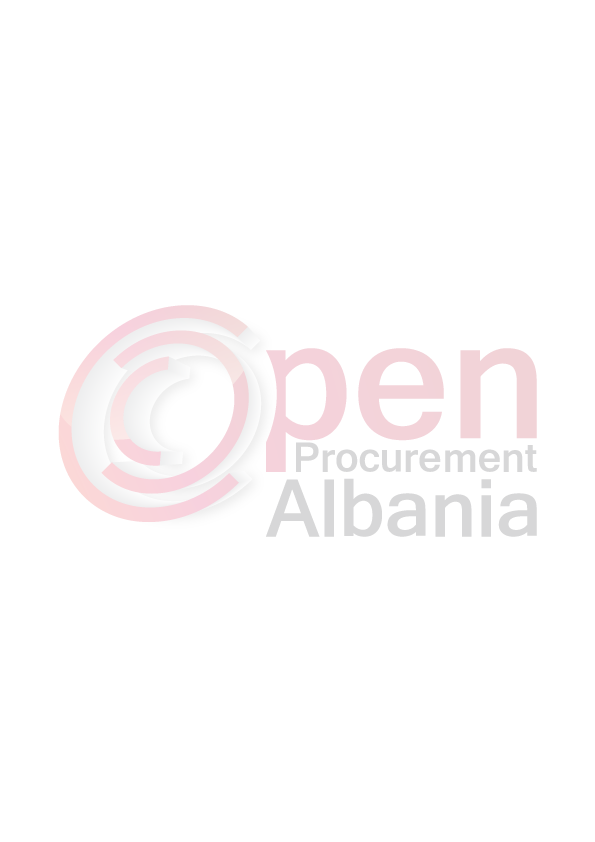 Formulari Nr.3FTESË PËR OFERTËEmri  dhe Adresa e Autoritetit  KontraktorEmri 		Ndermarrja e Sherbimeve Publike , Bashkia Skrapar Adresa	Lagja “Asan Seitaj” Çorovode Tel/Fax	 0682371852	P/ i  kontaktit     E-mail		Adresa e Internetit AK-ja do të zhvillojë procedurën e prokurimit me vlerë të vogël me fond limit (50 000) leke pa tvsh me objekt: “Blerje Toner + Kancelari ”Ndermarrjen e Sherbimeve Publike, Bashkia Skrapar .Data e zhvillimit do të jetë16.05.2016, ora 15.00 në adresënwww.app.gov.alJeni të lutur të paraqisni ofertën tuaj për këtë objekt prokurimi me këto të dhëna(specifikimet teknike të mallit/shërbimit/punës):Blerje Tonera + kancelari Specifikime teknike:Toner Xerox   Phaser   31241.Colori: Black2.Nr i kopieve 15003.Toneri te kete pullen origjinale te firmes XeroxTorner HP Deskjet   F2420Toneri te kete pullen origjinale  ashtu si tregohet  ne foton e meposhteme Torner Lexmark CS310dn te kete pullen orgjinale  te markes .Operatori ekonomik i renditur i pari, përpara se të shpallet fitues, duhet të dorëzojëpranë autoritetit kontraktor dhe dokumentet si më poshtë:Te kete vertetimin e pageses te energjise elektrike  per  periudhen   Janar – Maj   2016- Ekstraktin e Q.K.R-se , Vertetim per  NIPTIN ,  Nr.  LLOG. Dhe  IBAN nga Banka	Operatori ekonomik i renditur i pari, duhet të paraqitet pranë autoritetit kontraktor  derime date18.05.2016 ora 09.ooAfati i lëvrimit të mallit/realizimit të shërbimit/punës do të jetë  deri me date 18.05.2016 ora 09.oo, duke filluar nga momenti i vleresimit ne sistem.Në ofertën e tij, ofertuesit duhet të paraqesë të dhënat e plota të personitte kontaktit.Njesia  Prokurimit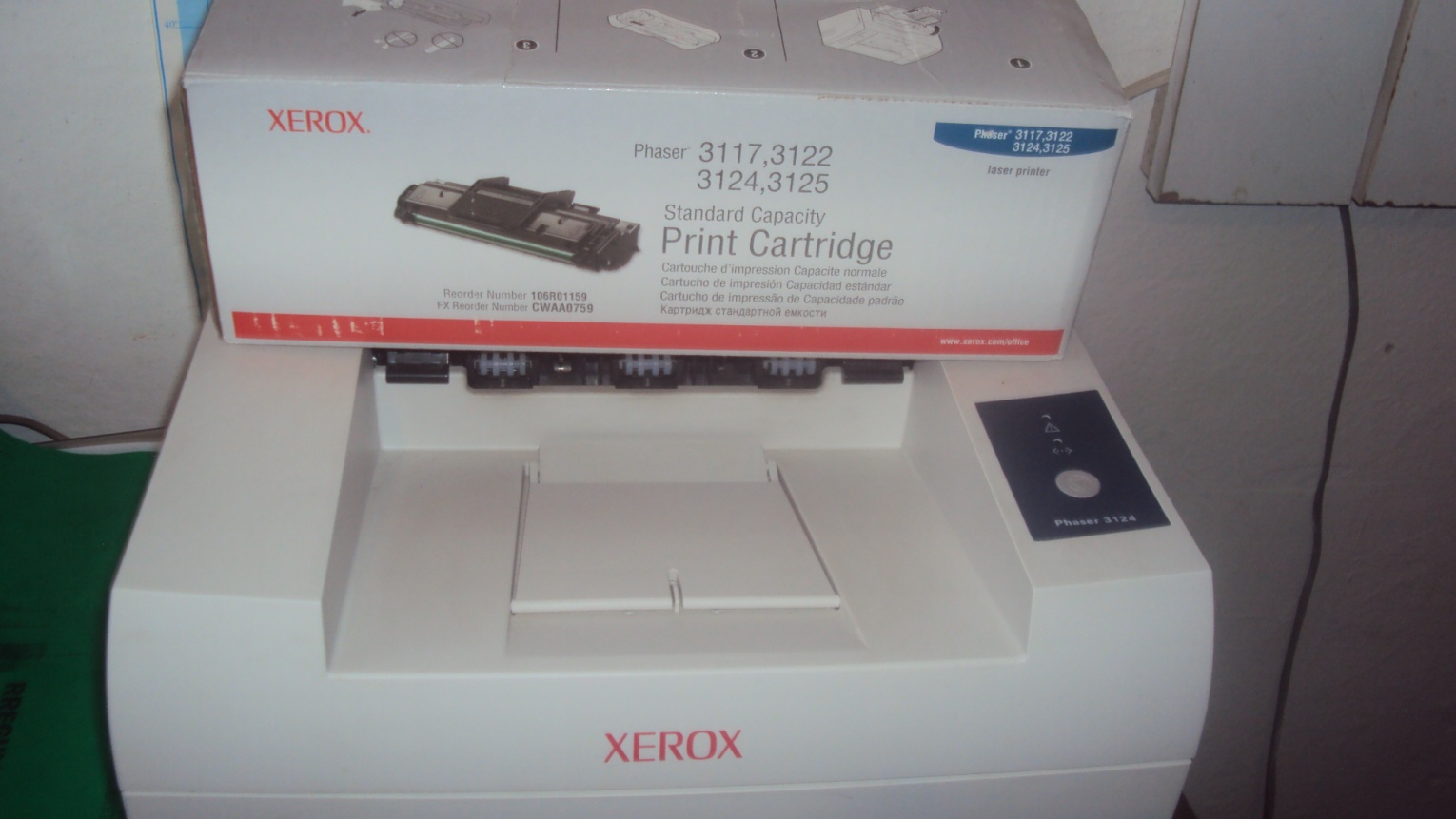 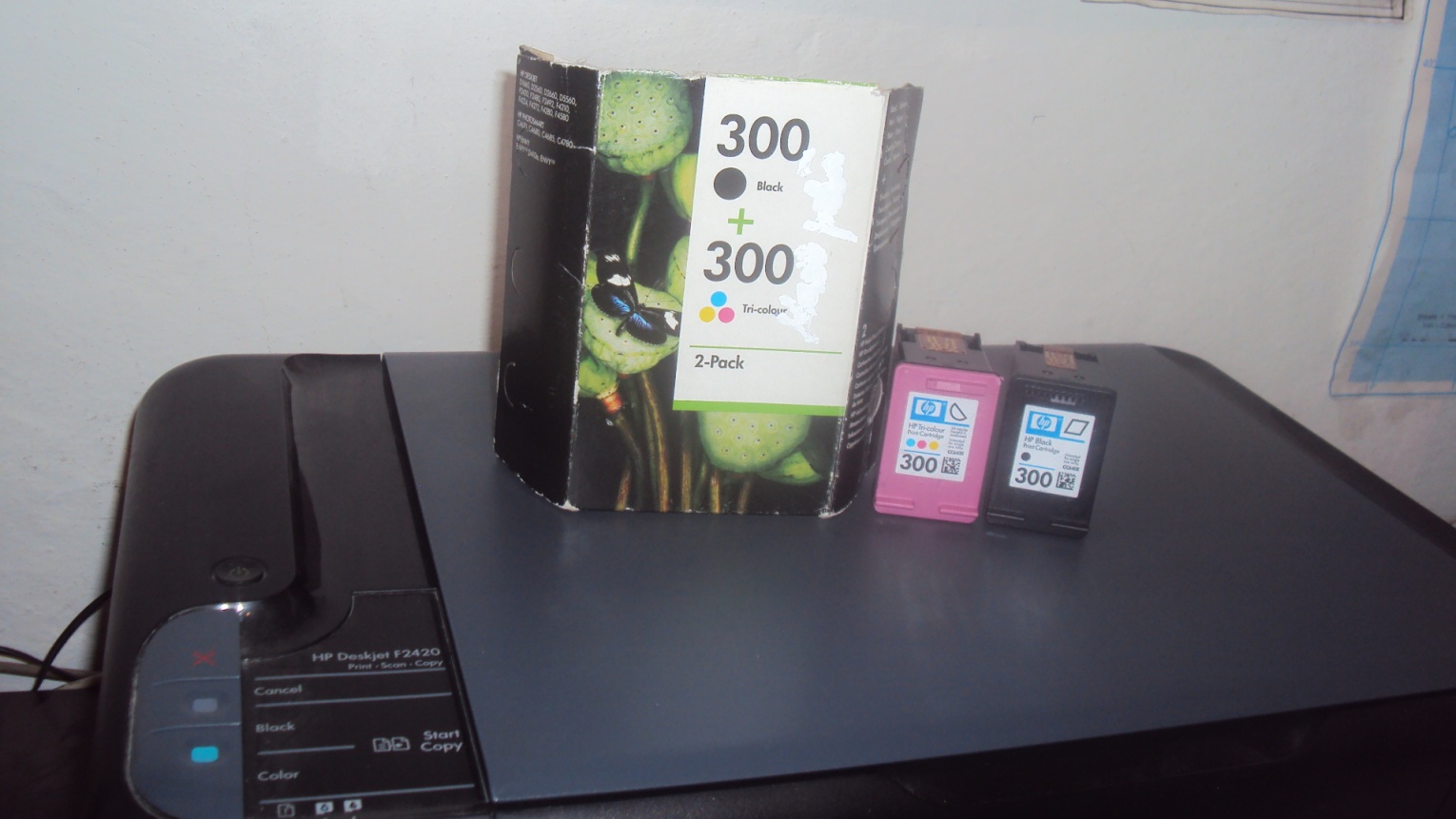 	Njesia  ProkurimitNrEmertimiNjesiaSasiaCmimiVlefta1Toner Xerox   Phaser   3124cope22Torner HP Deskjet   F2420cope43Torner Lexmark CS310dna  - Blk:      4000b  - Cyan:   3000                                                                                                                                                                                                                                                                                                                                                                                                                                                                                                                                 c  - mag:    3000   yellow : 3000          cope44Dosje te thjeshta	cope305Tela makine kapse aktessh 24/6cope106Stilolapsa te thjeshte cope307Makine llogaritese cope 48Flesha    8 kiga cope  49Disqe   cdCope 2010Leter fotokopje 80 gr/m2risma 2